Sana Jabeen PhDAssistant ProfessorDepartment of BotanyDivision of Science and TechnologyUniversity of Education, TownshipLahore, PAKISTAN.E-Mail: sanajabeen@ue.edu.pk; sanajabeenue@gmail.com;ectomycorrhizae@gmail.comPostal Address: Department of Botany, Division of Science and Technology, University of Education, Township, Lahore, Pakistan.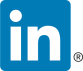 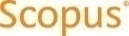 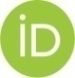 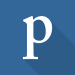 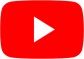 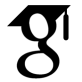 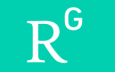 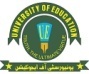 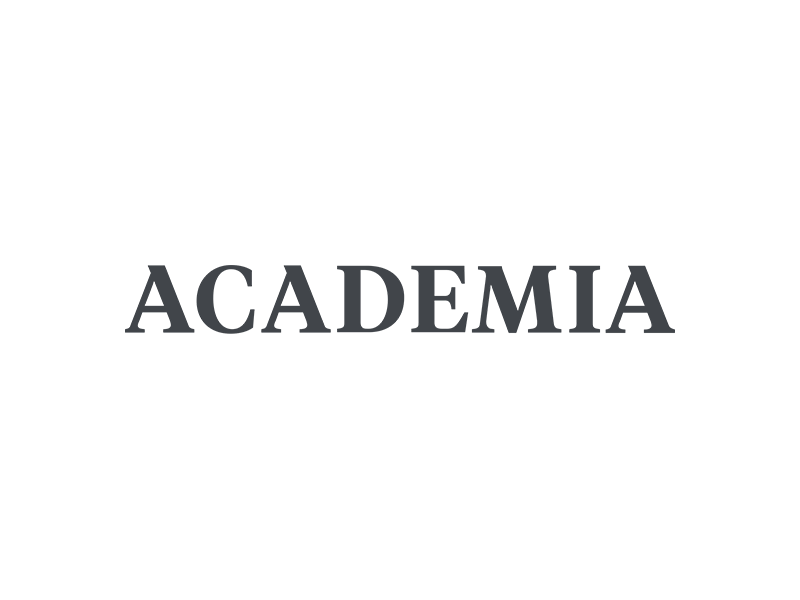 Present PositionAssistant Professor (TTS-19), Division of Science and Technology, University of Education, Township, Lahore, Pakistan (from 12 September 2017)Past PositionsLecturer Botany (BS-18), University of Education, Faisalabad Campus, Faisalabad, Pakistan (December 2016 to 11 September 2017)Curator (BS-17), Botanic Garden and Arboretum, Government College University, Lahore (June to November 2016)Academic QualificationPhD Botany(Specialization in Mycology) (2016): University of the Punjab, Lahore (Partial research work carried out at Harvard University, USA)Title of thesis:Ectomycorrhizal fungal communities associated with Himalayan cedar from Pakistan.http://prr.hec.gov.pk/jspui/bitstream/123456789/2902/1/PhD.%20Thesis%20Sana%20Jabeen.pdfInternational Research Work ExperienceMolecular phylogeny and morphological comparisons of Fungi and Plants at Harvard University, Massachusetts, USA.Research InterestsFungal systematics; Plant systematics; Mycorrhizae and their hosts; Fungal biology, diversity and ecology.Language ProficiencyEnglish: Excellent reading, writing and speakingUrdu: Native/Excellent reading, writing and speakingPunjabi: Native/Excellent reading, writing and speakingArabic: Good reading and writing, fair understandingPashtu: Fair understandingTeaching Courses at University of EducationPhDMacrofungal Systematics (BOTN7131)MS Forest Mycology (BOTN5130)Mycosymbiosis (BOTN5125)BSDiversity of Plants (BOTN1111)Mycology and Plant Pathology (BOTN3116)Industrial Mycology (BOTN4131)Plant Systematics, Anatomy and Development (BOTN1112)Techniques in Microbiology (BOTN4127)Bacteriology and Virology  (BOTN3111)Courses Developed at Graduate Level (PhD Program)Macrofungal Systematics (BOTN7131)Molecular Aspects of Fungal Plant Pathology (BOTN7132) Administrative Duties/Committee MemberMember Departmental Board of Studies 13 July 2021 (for three years)Committee Member Annual Stock Taking at Central Library  2021Member University Comprehensive Examination Committee (MS Botany 2019-2021)Member Study Tour, Department of BotanyMember Admission Committee 2021Member Admission Committee 2020Member Admission Committee 2019Member Admission Committee 2018Convener 2nd Board of Studies Meeting, Department of Botany 2018Member Admission Committee 2017Field Work ExperienceCollected fungal specimens from Abbotabad, Battagram, Chitral, Dir, Fairy Meadows (Gilgit-Baltistan), Faisalabad, Kalam, Kala Dhaka, Kalash, Kaghan, Khanian, Khanspur and adjacent areas, Mansehra, Mianwali, Murree, Patriata, Quetta (Balochistan), Swat, Thandiani, Galiat, Botanical Garden, Punjab University, Harvard Yard, Cambridge, USA, Arnold Arboretum of Harvard University, Boston, USA, Hail, KSA. Visited different Museums, Herbaria, Libraries and Laboratories for study and research work.Countries VisitedPakistan (All provinces)USAUAESaudi ArabiaSingaporeAwards/Scholarships1st position in Oral Presentation in the 3rd International Symposium on Advances in Molecular Biology of Plants and Health Sciences 2018.Maximum Research Publications Award 2017 University of Education, Township, LahoreNominated as "Outstanding Researcher" at Innovative Youth Awards (IYA) 20172nd Position Photo Contest " The Beauty of Pakistan" oganised by National Association of Education and Research (31 March 2016)Scholarship award under International Research Support Initiative Program (IRSIP), HEC, Pakistan (February to August 2015)Among winners of PSM logo competition held at Department of Microbiology and molecular genetics, University of the Punjab, Lahore (2015)Youth Innovation Award at the eve of 2nd Youth Innovation Workshop held at Institute of Chemical Engineering and Technology, University of the Punjab, Lahore (29–30 August 2013)HEC Indigenous Scholarship Holder (1 July2012 to 30 June2016)Laptop Award on Merit from Shehbaz Sharif Youth Initiative Program by Government of the Punjab, Pakistan (23 March 2011)DPCC Scholarship Holder (20 September 2011 to 1 July 2012)Volunteer WorkEditorial Board Member, Global Scholars Journals of Biological Sciences (September 2016 to date)Human Resource Manager (National Academy of Young Scientists, Pakistan) (January 2016 to January 2017)Project Coordinator NAYS Awards and Competitions (January 2012 to January 2017)Subject Editor (Plant Sciences) NAYS e-Magazine (January 2014 to January 2017)Member of NAYS Events Team (October 2011 to January 2017)Trainings/CoursesOffice Automation (May to August 2000)Biosafety Training at University of Lahore, Lahore, Pakistan (9 July 2011)Web and Graphic Desigining securing A Grade from Institute of Geology, University of the Punjab, Lahore (24 February to 22 April 2014).“Bioinformatics: Ensemble Database mining and whole genome sequencing analysis” at COMSTECH, Islamabad (16–18 December 2014).General Biosafety Training at Harvard University, USA (February 2015)Software skills (task automation, version control, testing, and code review) training run jointly by Software Carpentry and Harvard University, USA (22 July 2015)Next Generation Sequencing Data analysis at Centre of Excellence in Molecular Biology, University of the Punjab, Lahore, Pakistan (14–16 October 2015).Advanced presentation skills for MS/PhD Scholars at Institute of Agricultural Sciences, University of the Punjab, Lahore, Pakistan (19 May 2016).ICGEB course on "Basic Biotechnology Techniques" organized by NAYS at Centre of Excellence in Molecular Biology, University of the Punjab, Lahore, Pakistan (7–9 March 2016).Training of Trainers (ToT)-workshop organized by Pakistan Biological Safety Association (PBSA), Islamabad, and the Fogarty International Center (FIC)at the National Institutes of Health (NIH), USA held in Islamabad, Pakistan (26–30 March 2018).Training on Biological Waste Management and Emergency Response Procedures at Centre of Excellence in Molecular Biology, University of the Punjab, Lahore, Pakistan (11–12 October 2018).Let’s Break the Chain of COVID-19 Infection online course offered by The Mohammed Bin Rashid University of Medicine and Health Sciences, Dubai, United Arab Emirates (29 March 2020).SkillsLaboratory Skills	Expert in handling of apparatus, sterilization techniques, media preparation and culturing of microbes, plant tissue culture techniques, microscopy, staining techniques, microscopic photography, camera lucida, DNA extraction, purification, amplification, sequence reaction and gel electrophoresis.Computer Skills	MS office, Corel Draw, Adobe Photoshop, Power Inpage, BIOEDIT, MEGA, PUAP, MrBayes, Cipres, FigTree, DNASTAR, Estimate S, SPSS, Prezi.MembershipsAmerican Society for MicrobiologyPakistan Biological Safety AssociationReviewer of Research Articles of the JournalsMycotaxon MycoKeys Phytotaxa	Scientific Reports European Journal of Taxonomy Advancements in Life Sciences SydowiaThesis EvaluationMS M. PhilM.Sc.BSLectures Delivered as Invited Speaker/Resource Person in Conferences / Seminar / WorkshopsUse of molecular tools for the identification of fungi in Pre Conference Workshop at the eve of International conference on 'Conventional and Modern Approaches in Plant Sciences' held at Department of Botany, University of the Punjab, Lahore, Pakistan (27–29 November 2017).DNA Fingerprinting of Fungi in 1st National Workshop on DNA fingerprinting: Principles and Techniques held at Islamia College, Peshawar (7–9 May 2018)Session Co-ChairIslamia College Peshawar PBS ConferenceConferences/Seminar/Symposia/Workshops - Participated12th National and 3rd International Conference of Botany (1–3 September 2012).National UIP Seminar on Developing Local Food Additives/ Preservatives (November 22, 2012).One day workshop on Quantitative Data Analysis using SPSS (12 January 2013).Certificate of learning spoken english (17 February 2013).11th Biennial Conference on Molecular Biosciences-Challenges and Oppertunities (25–28 November 2013) organised by Pakistan Society for Biotechnology and Molecular Biology held at University of the Punjab, Lahore.3rd Invention to Innovation Summit held at University of the Punjab, Lahore (19–20 March 2014).1st International Seminar on soil health reclamation approaches (11 June 2014).International Conference on Stress Biology and Biotechnology: Challanges and Management held at Institute of Agricultural Sciences, University of the Punjab, Lahore (21–23 May 2014).4th International and 13th National conference of Botany (27–30 August 2014) held at Shaheed Benazir Bhutto University, Sheringal, Dir Upper, Khyber Pakhtunkhwa.International Conference of Plant Sciences held at Department of Botany, GC University, Lahore (22–24 September 2014).Awareness Seminar on food safety and hygene held at Institute of agriculture sciences, University of the Punjab, Lahore (13 November 2014).Fund Winning Opportunities Workshop held at the eve of 5th Invention to Innovation Summit held at University of the Punjab, Lahore, Pakistan (2–3 March 2016).5th Invention to Innovation Summit 2016 as "Project Exhibitor" held at University of the Punjab, Lahore, Pakistan (2–3 March 2016).National workshop on carrier development held at Institute of Agricultural Sciences, University of the Punjab, Lahore, Pakistan (21 April 2016).Fund Winning Opportunities Workshop held at the eve of 6th Invention to Innovation Summit held at University of the Punjab, Lahore, Pakistan (8–9 March 2017).Technologies for Sustainable Agriculture Session at the eve of 6th Invention to Innovation Summit held at University of the Punjab, Lahore, Pakistan (8–9 March 2017).6th International and 15th National Conference on ‘Dynamic Trends in Plant Sciences: Fostering Environment held at Sardar Bahadur Khan Women's University, Quetta, Pakistan (9–11 May 2017).'Conference on Genomics' held at Hazara University, Mansehra, Pakistan (27–29 September 2017).International conference on 'Conventional and Modern Approaches in Plant Sciences' held at Department of Botany, University of the Punjab, Lahore, Pakistan (27–29 November 2017).International workshop on 'DNA Barcoding (Barcode of Life Data Systems)' held at Government College University, Lahore, Pakistan (20 December 2017).7th International and 16th National Conference of Botany on Plant Resources: Current Trends, Challenges and Solutions held at Islamia College, Peshawar and University of Peshawar, Peshawar, Pakistan (23–26 March 2018).3rd International Conference on Bio-Sciences, Government College University, Lahore, Pakistan (9–11 May 2018).Awareness cum workshop on "Biological Waste Management" held at Centre of Excellence in Molecular Biology, University of the Punjab, Lahore, Pakistan (9-10 October 2018).Two days Dialogue on "Promoting Social Harmony and Critical Consciousness" organized by Pak Institute for Peace Studies held at Best Western Hotel, Lahore, Pakistan (12–13 December 2018).Web of Science Conference on International Scholarly Publishing from Pakistan: Framework for Fast-Paced Progress held at Centre of Excellence in Molecular Biology, University of the Punjab, Lahore, Pakistan (11 March 2019).8thInvention to Innovation Summit held at University of the Punjab, Lahore, Pakistan (2–3 April 2019).Global Young Scientists Summit (GYSS) 2020 held at Nanyang Technical University, Singapore (14–17 January 2020).Understanding Phylogenetic Analysis and its Interpretation held at Veterinary Academy University of Veterinary and Animal Sciences, Lahore, Pakistan (11–12 February 2020).Online Certificate Course on Optimum use of analytical and preparative HPLCs organized by COMSTECH secretariat, Islamabad, Pakistan in collaboration with International Center for Chamical and Biological Sciences, University of Karachi, Karachi (11–12 March 2021).Cloud based hands on workshop "Rational Computational Drug Design Approaches" co-organized by National University of Sciences and Technology, Pakistan and Schrödinger (15-16 June 2021).Online Certificate Course on Basic Plant Tissue Culture Techniques jointly organized by COMSTECH, ICCBS and PABIC, Karachi Chapter (16–17 February 2021)."Hands on training workshop on Structural Bioinformatics Tools" organized by and held at Centre of Excellence in Molecular Biology, University of the Punjab, Lahore (23-25 February 2022).Two days phycological Workshop 2022 on "Algal Collection Techniques & their Economic Uses" organized by Phycology Research Laboratory, Institute of Botany, University of the Punjab, Quaid-e-Azam campus, Lahore, Pakistan. 1st international conference on 'Recent Trends in Natural Sciences' organized by the Departments of Chemistry, Physics, Zoology & Botany, University of Education, Jauharabad Campus. (1-2 June 2022). Conferences/Seminar/Symposia/Workshops-Organized2nd One Day Workshop on Young Researchers’ Skill Development,  held at University of the Punjab, Lahore(7 January2012).3rd One Day Workshop on Young Researchers’ Skill Development, Agriculture University, Peshawar (10 March 2012).Essay and Poster Competition at the eve of Scientsts’ day (10 March 2012)Hands on Training Workshop on Basic Bioinformatics Skills held at Government College University, Faisalabad (11 May 2012).5th One Day Workshop on Young Researchers’ Skill development held at University of Agriculture, Faisalabad (15 December 2012).Essay Competition on World Science Day for Peace and Development (10 November 2012).NAYS Photo Contest 2013 held on Scientists’ Day (10 March 2013)Essay Competition (Science for Peace) on World Science Day for Peace and Development (10 Novemver 2012)DNA Day and NAYS Emerging Ideas Conference (25 April 2013). Annual Dinner 2013, Hazrat Zainab Hall, Univeristy of the Punjab, Lahore Chronic pain management workshop held at university of Health Sciences, Lahore (28 September 2013).Mini workshop on Young Researchers’ Skill Development Workshop held at Lahore College for Women University, Lahore, Pakistan (28 February 2013)Essay Competition (Science and Society) on World Science Day for Peace and Development (10 November 2013).ASM-NAYS National Science Communication Challenge held at Centre of Excellence in Molecular Biology (CEMB), University of the Punjab, Lahore, Pakistan (September 5, 2014).NAYS Photo Contest 2015 (The Art of Science) on World Science Day at the eve of Dairy Science Park Workshop (16–18 November 2015) at University of Peshawar, Khyber Pakhtunkhwa, Pakistan.Pakistan resolution day, Hazrat Zainab Hall, Univeristy of the Punjab, Lahore (23 March 2016).Annual Dinner 2016, Hazrat Zainab Hall, Univeristy of the Punjab, Lahore (5 April 2016).Annual Sports 2016, Hazrat Zainab Hall, Univeristy of the Punjab, Lahore (11–14 April 2016).6th International Conference on Education (Science Beyond Classroom), University of Education, Lahore, Pakistan (15–17 March 2018).One day International Saminar on Science communication and Social media at University of Education, Township, Lahore, Pakistan (26 April 2018).2nd National Symposium on Botanical Entrepreneurship and Business Development held at University of Education, Lahore, Pakistan (25 March 2019). 2nd International Conference on Quality Assurance in Higher Education Organized by Pakistan Network of Quality Assurance in Higher Education (PNQAHE) at University of Education, Lahore, Pakistan (23–25 April 2019).Webinar on “Major Causes of Poor Health in Pakistan (April 29, 2021).Word env day and inoguration  Organizedone dayInternational Webinar on “Ecosystem Restoration” Department of Botany, Division of Science & TechnologyUniversity of Education, Lahore (5 June 2021).1st International Conference (Online) on Recent Advances in Plant Sciences (30-31 March 2022). List of Taxa Described New to Science:Inocybe kohistanensis Jabeen, I. Ahmad &Khalid, Turkish Journal of Botany 40: 313 (2016)Morchella pakistanica Jabeen & Khalid, Sydowia 68: 211 (2016)Amanita glarea Jabeen, M. Kiran & Sadiqullah, Phytotaxa 306: 140 (2017)Melanoleuca dirensis F. Nawaz, Jabeen & Khalid, Phytotaxa 311: 177 (2017)Russula brunneopurpurea Jabeen & Khalid, Mycosphere 8: 1061 (2017)Russula ahmadii Jabeen , A. Razaq, A. R. Niazi, I. Ahmad &Khalid, Phytotaxa 321: 246 (2017)Gyromitra khanspurensis Jabeen & Khalid, Sydowia 69: 236 (2017)Cortinaruius longistipitatus M. Saba, Jabeen, Khalid & B. Dima, Phytotaxa 328: 263 (2017)Leucoagaricus pakistaniensis Jabeen & Khalid, Mycologia 110: 396 (2018)Inocybe pakistanensis Z.Ullah, Jabeen, H. Ahmad & A. N. Khalid, Phytotaxa 348: 282 (2018)Boletus himalayensis Jabeen, Sarwar & Khalid, Turkish Journal of Botany 42: 791 (2018)Amanita ahmadii Jabeen, I. Ahmad, Kiran, J. Khan & Khalid, MycoKeys 56: 91 (2019)Leucoagaricus brunneus Z. Ullah, Jabeen & Khalid, Mycotaxon 134 (4): 605 (2019)Gymnopilus dunensis H. Bashir, Jabeen & Khalid, Phytotaxa 428: 52 (2020)Pseudosperma flavorimosum Jabeen & Khalid, Mycotaxon 135(1):187 (2020)Coprinellus ovatus Kamran & Jabeen, Mycotaxon 135 (2): 326 (2020)Russula rubricolor Jabeen, Naseer & Khalid, Mycotaxon 135(4): 967: (2020)Pholiota malakandensis Z. Ullah, Jabeen, H. Bashir & Khalid, Nova Hedwigia 113(1–2): 232 (2021)Agaricus swaticus H. Bashir, Jabeen, S. Ullah, Khalid & L.A. Parra, Scientific Reports 11(12905): 25 (2021)Pseudosperma albobrunneum Jabeen, Zainab, H. Bashir & Khalid, Mycotaxon 136(2): 364 (2021)Geopora asiatica Jabeen, Asghar, Niazi & Khalid, Nova Hedwigia 114 (3-4): 394 (2022)Sequences Submitted to GenBank: 80+Students Supervised/Under Supervision:PhD Humaira Bashir: (2022)MSMemoona Azeem (2021–2023)Noor Ayesha Saleem (2021–2023)Amir Ali (2021–2023)Muhammad Karam Din (2021–2023) Maryam Wasim (2020–2022) Co-supervisedAmna Jamshed (2020–2022)Nasreen Khan (2020–2022)Muhammad Awais (2020–2022)Javeria Ahmed (2020–2022)Shumaila Kousar (2019–2021): Co-supervisedMuhammad Kamran (2019–2021): Co-supervisedSamia Shafqat (2019–2021)Samia Khalid (2019–2021)Tayyaba Mubashir (2019–2021) (Under supervision)Aliya Nasir (2019–2021)Hira Ijaz (2019–2021)Maham Mureed (2018–2020)Maham Khalid (2018–2020)Anum Saeed (2018–2020)Aqsa Aslam (2018–2020)Bushra Waseem (2018–2020)Adeel Aslam (2017–2019)Aiemen Arshad (2017–2019)BSAmina Ali (2016–2020)Mughees Hamid (2016–2020)Karam Din (2016–2020)Tuba (2016–2020) Amir Ali (2016–2020)Muhammad Kamran (2015–2019)Muhammad Waleed ur Rahman (2015–2019) Farhat Shahzadi (2015–2019) Arfa (2015–2019)Shahzeena Arshad (2014–2018) Shumaila Kousar (2014–2018) Bushra Waseem (2014–2018) Iram Irshad (2014–2018)PublicationsJournal Articles	PublishedAïgnon, H. L., Jabeen, S., Verbeken, A., Matheny, P. B.,  Yorou,  N. S. Ryberg, M. (2022). Four new nodulose-spored species of Inocybe (Agaricales) from West Africa. Fungal Systematics and Evolution, 10, 1–18. (20 July 2022)Naseer, A., Jabeen, S., Ghani, S., Waseem, B., Khalid, A. N. 2022. Lepiota lilacea from Pakistan. Chiang Mai Journal of Science 49(3): 693–700. (17 May 2022)Jabeen, S., Asghar, H. S., Niazi, A. R., & Khalid, A. N. (2022). Geopora asiatica sp. nov. from Pakistan.  Nova Hedwigia, 114 (3-4), 389-399. ISSN Print: 0029-5035 ISSN Online: 2363-7188 25 May 2022 (Published online: 31 March 2022). https://doi.org/10.1127/nova_hedwigia/2022/0681Bashir, H., Jabeen, S., & Khalid, A. N. (2021).  Porodaedalea himalayensis and P. indica from Pakistan. Nova Hedwigia, 113 (3-4), 339–351. ISSN Print: 0029-5035 ISSN Online: 2363-7188 25 November 2021(Published online: 7 September 2021).Jabeen, S., Arshad, S., Bashir, H., Hamid, M., Yasmeen, A., & Khalid, A. N. (2021). Chlorophyllum hortense newly recorded, and C. molybdites confirmed, from Pakistan. Mycotaxon, 136 (2), 497–509. https://doi.org/10.5248/136.497  ISSN Print: 0093-4666 ISSN Online: 2154-8889 29 (23 July 2021)Jabeen, S., Zainab, Bashir, H., & Khalid, A. N. (2021). Pseudosperma albobrunneum sp. nov.  from coniferous forests of Pakistan. Mycotaxon, 136 (2), 361–372. https://doi.org/10.5248/136.361   ISSN Print: 0093-4666 ISSN Online: 2154-8889 29 (23 July 2021)Bashir, H., Chen, J., Jabeen, S., Ullah, S., Khan, J., Niazi, A. R.,
Zhang, M., Khalid, A. N., Parra, L. A., & Callac, P. (2021). An overview of Agaricus section Hondenses and Agaricus section Xanthodermatei with description of eight new species from Pakistan. Scientific Reports, 11, 12905.https://doi.org/10.1038/s41598-021-92261-5  ISSN Online: 2045-2322 (18 June 2021)Ullah, Z., Jabeen, S., Zainab, Bashir, H. Faisal, M., Ahmad, H. & Khalid, A. N. (2021). Pholiota malakandensis sp. nov., in subg. Flammuloides from Pakistan. Nova Hedwigia, 113 (1-2), 229-241. ISSN Print: 0029-5035 ISSN Online: 2363-7188 (8 June 2021)Aïgnon, H. L., Jabeen, S., Naseer, A., Yorou, N. S., & Ryberg, M. (2021). Three new species of Inosperma (Agaricales, Inocybaceae) from Tropical Africa. MycoKeys, 77, 97–116. https://doi.org/10.3897/mycokeys.77.60084 ISSN Online: 1314-4049 ISSN Print: 1314-4057 (28 January 2021)Jabeen, S., Waseem, B., Tuba, Hamid, M., & Yasmeen, A. (2020). First record of Leucoagaricus nivalis from Pakistan. Bangladesh Journal of Plant Taxonomy, 27(2), 453–459. https://doi.org/10.3329/bjpt.v27i2.50684 ISSN Print:1028-2092 ISSN Online: 2224-7297 (11 December 2020)Jabeen, S., Naseer, A., & Khalid, A. N. (2020). Russula rubricolor sp. nov. from Himalayan forests of Pakistan. Mycotaxon, 135(4), 763–774. https://doi.org/10.5248/135.765 ISSN Print: 0093-4666 ISSN Online: 2154-8889 29 (3 December 2020)Kamran, M., & Jabeen, S. (2020). Coprinellus ovatus sp. nov.  from Pakistan. Mycotaxon, 135 (2), 321–332. https://doi.org/10.5248/135.321 ISSN Print: 0093-4666 ISSN Online: 2154-8889 29 (13 July 2020)Jabeen, S. & Khalid, A. N. (2020). Pseudosperma flavorimosum sp. nov. from Pakistan. Mycotaxon, 135(1), 183–193. https://doi.org/10.5248/134.183 ISSN Print: 0093-4666 ISSN Online: 2154-8889 29 (21 April 2020)Ullah, Z., Khurshed, R., Khan, M. B., Ahmad, I., Jabeen, S., Faisal, M., Ahmad, H., Fiaz, M., & Khalid, A. N. (2020). Melanoleuca kashmirensis sp. nov. in subg. Urticocystis from Pakistan. Phytotaxa, 434 (1), 89–100. https://doi.org/10.11646/phytotaxa.434.1.6  ISSN Print: 1179-3155 ISSN Online 1179-3163 (24 February 2020)Bashir, H. Jabeen, S., Bashir, H., & Khalid, A. N. (2020). Gymnopilus dunensis,  a new species from Punjab, Pakistan. Phytotaxa, 428(1), 51–59.https://doi.org/10.11646/phytotaxa.428.1.5 ISSN Print: 1179-3155 ISSN Online 1179-3163 (6 January 2020)Ullah, Z., Jabeen, S., Faisal, M., Habib, A. & Khalid, A. N. (2019). Leucoagaricus brunneus sp. nov. from Khyber Pakhtunkhwa, Pakistan. Mycotaxon, 134 (4), 601–611.https://doi.org/10.5248/134.601 ISSN Print: 0093-4666 ISSN Online: 2154-8889 29 13 (January 2020)Jabeen, S., Munazza, K., Khan, J, Ahmad, I., Sher, Hassan, Ahmad, H., & Khalid, A. N. (2019). Amanita ahmadii, a new species of Amanita subgenus Amanitina section Validae from Pakistan. MycoKeys, 56, 81–99.https://doi.org/10.3897/mycokeys.56.31819 ISSN Online: 1314-4049 ISSN Print: 1314-4057  (23 July 2019)Sarwar, S., Jabeen, S., Ahmad, I., Dentinger, B. M., & Khalid, A.N. (2018). Boletus himalayensis (Basidiomycota; Boletales), a new porcini species from Pakistan. Turkish Journal of Botany, 42, 790–800.https://doi.org/10.3906/bot-1711-19 ISSN Print: 1300-008X ISSN Online: 1303-6106 (22 November 2018)Ullah, Z., Jabeen, S., Ahmad, H., & Khalid, A. N. (2018). Inocybe pakistanensis, a new species in section Rimosae s. str. from Pakistan. Phytotaxa, 348 (4), 279–288.http://dx.doi.org/10.11646/phytotaxa.348.4.4 ISSN Print: 1179-3155 ISSN Online 1179-3163 (4 May 2018)Hussain, S., Jabeen, S., Khalid, A. N., Afshan, N.S. Ahmad, H., Sher, H., & Pfister, D. H. (2018). Underexplored regions of Pakistan yield five new species of Leucoagaricus. Mycologia, 110 (2), 387–400.https://doi.org/10.1080/00275514.2018.1439651 ISSN Print: 0027-5514 ISSN Online: 1557-2536  (8 May 2018)Krisai-Greilhuber, I., Chen, Y., Jabeen S., Madrid, H., Marincowitz, S., Razaq, A., Ševcˇíková, H., Voglmayr, H., Yazici, K., Aptroot, A., Aslan, A., Boekhout, T., Borovicˇka, J., Crous, P.W., Ilyas, S., Jami, F., Jiang, Y.-L., Khalid, A.N., Kolecka, A., Konvalinková, T., Norphanphoun, C., Shaheen, S., Wang, Y., Wingfield, M.J., Wu, S.-P., Wu, Y.-M., & Yu, J.-Y. (2017). Fungal Systematics and Evolution: FUSE 3. Sydowia, 69, 229–264. ISSN: 0082-0598 (18 December 2017)Saba, M., Khalid, A. N., Jabeen, S., & Dima, B. (2017). Cortinarius longistipitatus, a new species in subgenus Telamonia, section Cinnabarini, from Pakistan. Phytotaxa, 328 (3), 257–266.http://dx.doi.org/10.11646/phytotaxa.328.3.4 ISSN Print: 1179-3155 ISSN Online 1179-3163 (21 November 2017)Jabeen, S., Razaq A., Niazi, A.R., Ahmad, I., Grebenc, T., & Khalid, A. N. (2017). Russula ahmadii, a new species in section Ingratae and its ectomycorrhiza from coniferous forests of Pakistan. Phytotaxa, 321 (3), 241–253. https://doi.org/10.11646/phytotaxa.321.3.2 ISSN Print: 1179-3155 ISSN Online 1179-3163   (19 September 2017)Jabeen, S., Niazi, A. R. and Khalid, A. N. (2017). Russula brunneopurpurea  sp. nov.and its ectomycorrhiza from Pakistan. Mycosphere, 8 (8), 1059–1069.https://doi.org/10.5943/mycosphere/8/8/7  ISSN Print: 2077 - 7000 ISSN Online: 2077-7019 (23 July 2017)Khan, J., Kiran, M., Jabeen, S., Sher, H., & Khalid, A. N. (2017). Gymnopilus penetrans and G. swaticus sp. nov. (Agaricomycota: Hymenogastraceae); a new record and a new species from northwest Pakistan. Phytotaxa, 312 (1), 060–070.https://doi.org/10.11646/phytotaxa.312.1.4 ISSN Print: 1179-3155 ISSN Online 1179-3163  (4 July 2017)Nawaz, F., Jabeen, S., & Khalid, A. N. (2017). New and noteworthy Melanoleuca (Pluteaceae) from Pakistan. Phytotaxa, 311 (2), 175–184.https://doi.org/10.11646/phytotaxa.311.2.5 ISSN Print: 1179-3155 ISSN Online 1179-3163  (27 June 2017)Farooqi, A., Aqdas, F., Niazi, A. R. Jabeen, S., & Khalid, A. N. (2017). Inocybe ahmadii sp. nov.and a new record of I. leptocystis from Pakistan. Mycotaxon, 132(2), 257–269.https://doi.org/10.5248/132.257 ISSN Print: 0093-4666 ISSN Online: 2154-8889 (12 July 2017)Jabeen, S., Kiran, M, Sadiqullah, Wilson, A., Mueller, .G. M., Fiaz, M., & Khalid, A. N. (2017). Amanita glarea, a new species in section Vaginatae from Pakistan. Phytotaxa, 306 (2), 135–145.https://doi.org/10.11646/phytotaxa.306.2.3  ISSN Print: 1179-3155 ISSN Online: 1179-3163  (9 May 2017)Sarwar, S., Jabeen, S., Khalid, A. N., & Dentinger B. T. M. (2016). Molecular phylogenetic analysis of fleshy pored mushrooms: Neoboletus luridiformis and Hortiboletus rubellus from Western Himalayan range of Pakistan. Pakistan Journal of Botany, 48(5), 2077–2083. ISSN Print: 0556-3321 ISSN Online: 2070-3368 (7 October 2016)Hernández-Restrepo, M., Schumacher, R. K. Wingfield, M. J. Ahmad, I, Cai, L., Duong, T, A. Edwards, J., Gené, J., Groenewald, J. Z., Jabeen, S., Khalid, A. N. Lombard, L. Madrid, H., Marin-Felix, Y., Marincowitz, S., Miller, A. N. Rajeshkumar, K. C., Rashid, A., Sarwar, S., Stchigel, A. M., Taylor, P. W. J., Zhou, N. andCrous, P. W. (2016). Fungal Systematics and Evolution: FUSE 2. Sydowia, 68, 193–230. ISSN: 0082-0598 (7 September 2016)Jabeen, S., Niazi, A. R., & Khalid, A. N. (2016). First record of Russula anthracina and its ectomycorrhiza associated with Himalayan cedar from South Asia. Mycotaxon, 131 (1), 31–44.https://doi.org/10.5248/131.31 ISSN Print: 0093-4666 ISSN Online: 2154-8889 (29 April 2016)Jabeen, S., Ahmad, I., Rashid, A., & Khalid, A. N. (2016). Inocybe kohistanensis, a new species from Pakistan. Turkish Journal of Botany, 40, 312–318.https://doi.org/10.3906/bot-1501-17 ISSN Print: 1300-008X ISSN Online: 1303-6106 (8 April 2016)Jabeen, S., Fiaz, M., Saba, M. Ahmad, H., & Khalid, A. N. (2015). Molecular phylogeny and morphological characterization of Russula livescens and its ectomycorrhiza from mixed coniferous forests of Pakistan. Austrian Journal of Mycology, 23, 145–154. ISSN 1021-2450 (29 October 2015)Jabeen, S., Ashraf, T., & Khalid, A. N. 2015. Peziza succosella and its ectomycorrhiza associated with Cedrus deodara from Himalayan moist temperate forests of Pakistan. Mycotaxon, 130 (2), 455–464.https://doi.org/10.5248/130.455 ISSN Print: 0093-4666 ISSN Online: 2154-8889 (9 July 2015)Fiaz, M., Jabeen, S., Imran, A., Ahmad, H., & Khalid, A. N. (2014). Macrolepiota distribution extends to the montane temperate forests of Pakistan. Mycotaxon, 129 (3), 197–208. https://doi.org/10.5248/129.197 ISSN Print: 0093-4666 ISSN Online: 2154-8889 (29 November 2014)Jabeen, S., & Khalid, A. N. (2014). Community structure of ectomycorrhizae associated with Salix spp. growing in two different climatic regions of Pakistan. International Journal of Agriculture and Biology, 16 (3), 480–488. ISSN Print: 1560–8530; ISSN Online: 1814–9596 (Accepted on 27 May 2013).Jabeen, S., Sarwar, S. Niazi, A. R., & Khalid, A. N. (2014). Checklist of ectomycorrhizae from Pakistan. Annals of Applied Bio-Sciences. 2014; 1: 10–20. ISSN Online: 2349-6991 ISSN Print: 2455-0396 (22 August 2014)Sarwar, S., Jabeen, S., & Khalid, A. N. (2013). Additions to ectomycorrhizae associated with Populus ciliata Wall Ex. Royle from Pakistan. Journal of Yeast and Fungal Research, 4 (3): 26–32. ISSN: 2141-2413 (30 August 2013)Jabeen, S., Ilyas, S., Niazi, A. R., & Khalid, A. N. (2012). Diversity of ectomycorrhizae associated with Populus spp., growing in two different ecological zones of Pakistan. International Journal of Agriculture and Biology, 14, (5) 681–688. ISSN Print: 1560–8530; ISSN Online: 1814–9596 (12 June 2012)Conference Presentations	Oral Presentations	(*presenting author)Jabeen, S.*and Khalid. 2014. Ectomycorrhizal inoculation-A key tool for rehabilitation of Himalayas. Presented in 1st international symposium on “The Himalayas of Pakistan” held at Hazara University, Mansehra, Pakistan (27–30 November 2014).Jabeen, S.*, Fiaz, M., Saba, M. Ahmad, H. and Khalid, A. N. 2014. Molecular phylogeny and morphological characterization of Russula livescens and its ectomycorrhizae from mixed coniferous forests of Pakistan. Presented in 4th International and 13th National conference of Botany, held at Shaheed Benazir Bhutto University, Sheringal, Dir Upper, Khyber Pakhtunkhwa Pakistan (27–30 August 2014).Sarwar, S., Jabeen, S.*, Khalid, A. N. and Dentinger B. T. M. 2014. Molecular phylogeny of boletes: Boletus luridiformis and Xerocomellus rubellus from different coniferous forests of Pakistan. Presented in 4th International and 13th National conference of Botany, held at Shaheed Benazir Bhutto University, Sheringal, Dir Upper, Khyber Pakhtunkhwa, Pakistan.Jabeen, S.*and Khalid, A. N. 2014. Phylogenetic characterization of Inocybe; an ectomycorrhizal genus from mixed coniferous forests of Pakistan. Presented in International Conference of Plant Sciences held at Department of Botany, GC University, Lahore (22–24 September 2014).Jabeen, S.* and Khalid, A. N. 2017. Species diversity of some boletes from cedar dominating forests of Khyber Pakhtunkhwa Province, Pakistan. Presented in 6th International and 15th National Conference on 'Dynamic Trends in Plant Sciences: Fostering Environment' held at Sardar Bahadur Khan Women's University, Quetta, Pakistan (9–11 May 2017).Grebenc, T.*, Unuk, T., Sulzbacher, M., Jabeen, S., Khalid, A. N. & Karadelev, M. 2017.Ectomycorrhizalhypogeous fungi at the upper timber line – recent findings and new species. Presented in 9th International Conference on Mycorrhiza held at Prague, Czech Republic (30 July to 4 August 2017).Jabeen, S.* and Khalid, A. A. 2017.Molecular phylogeny based on ribosomal RNA gene and morphological characterization of species in Amanita from cedar dominating forests of Pakistan. Presented in 'Conference on Genomics' held at Hazara University, Mansehra, Pakistan (27–29 September 2017).Ziaullah*, Jabeen, S., Ahmad, H. and A. N. Khalid. 2017. Molecular phylogenetic analysis of Lactarius pterosporus from Swat, Pakistan. Presented in 'Conference on Genomics' held at Hazara University, Mansehra, Pakistan (27–29 September 2017).Jabeen, S.* and A. N. Khalid. 2017.Conventional and modern approaches to characterize boletes (Boletales, Basidiomycota) from cedar dominating forests of Pakistan. Presented in international conference on 'Conventional and Modern Approaches in Plant Sciences' held at Department of Botany, University of the Punjab, Lahore, Pakistan (27–29 November 2017).Ziaullah*, Jabeen, S., Ahmad, H. and Khalid, A. N. 2017. Addition of a species in Bovista (Agaricales; Basidiomycetes) based on morphology and molecular phylogenetic analysis from Pakistan. Presented in international conference on 'Conventional And Modern Approaches in Plant Sciences' held at Department of Botany, University of the Punjab, Lahore, Pakistan (27–29 November 2017).Ali*, A. Jabeen, S., Kiran, M., Khalid, A. N. 2017.New and Noteworthy Pluteus (Pluteaceae) from Fairy Meadows, Gilgit-Baltistan, Pakistan. Presented in international conference on 'Conventional And Modern Approaches in Plant Sciences' held at Department of Botany, University of the Punjab, Lahore, Pakistan (27–29 November 2017).Bashir, H.*, Jabeen, S., and Khalid, A. N. 2017. Addition of Trametes versicolor s. l. in T. versicolor complex. Presented in international conference on 'Conventional and Modern Approaches in Plant Sciences' held at Department of Botany, University of the Punjab, Lahore, Pakistan (27–29 November 2017).Jabeen, S.* and Khalid, A. N. 2018. Molecular phylogeny and morphological characterization of some non gilled mushrooms from coniferous forests of Pakistan. Presented in 6th International Conference on Education (Science Beyond Classroom), held at University of Education, Lahore, Pakistan (15–17 March 2018).Jabeen, S*., & Khalid, A. N. 2018. Morphological and molecular phylogenetic analysis of some ascomycetes from Pakistan. Presented in 7th International and 16th National Conference of Botany on Plant Resources: Current Trends, Challenges and Solutions held at Islamia College, Peshawar and University of Peshawar, Peshawar, Pakistan (23–26 March 2018).Ullah, Z., *Jabeen, S., Faisal, M., Ahmad, H., & Khalid, A. N. 2018. Morphological and molecular phylogenetic analysis revealed Hortiboletus siccus, a new species in Boletaceae from Swat, KP, Pakistan. Presented in 7th International and 16th National Conference of Botany on Plant Resources: Current Trends, Challenges and Solutions held at Islamia College, Peshawar and University of Peshawar, Peshawar, Pakistan (23–26 March 2018).Bashir, H.* and Jabeen, S. Gymnopilus lepidotus, a new record from Asia. Presented in 7th International and 16th National Conference of Botany on Plant Resources: Current Trends, Challenges and Solutions held at Islamia College, Peshawar and University of Peshawar, Peshawar, Pakistan (23–26 March 2018).Jabeen, S*., and Khalid, A. N. 2018. Molecular phylogeny and morphological characterization of species in Amanita from coniferous forests of Pakistan. Presented in 3rd International Conference on Bio-Sciences, Government College University, Lahore, Pakistan (9–11 May 2018).Jabeen, S.* and Khalid, A. N. 2018.Morphological and molecular phylogenetic analysis of some sac fungi from Pakistan. Presented in 2nd International Conference of Plant Sciences (ICPS-2018), Government College University, Lahore, Pakistan (5–7 December 2018).Kamran, M.* and Jabeen, S. 2018. A new species of Coprinellus from Pakistan. Presented in 2nd International Conference of Plant Sciences (ICPS-2018), GC University, Lahore, Pakistan (5–7 December 2018).Bashir, H.*, Jabeen, S. and Khalid, A. N. 2018.Systematics of Fomitopsis sp. and concluding note. Presented in 2nd International Conference of Plant Sciences (ICPS-2018), GC University, Lahore, Pakistan (5–7 December 2018).Jabeen, S.* and Khalid, A. N. 2018. Systematic study of some non gilled mushrooms from coniferous forests of Pakistan. Presented in 3rd International Symposium on Advances in Molecular Biology of Plants and Health Sciences held at Centre of Excellence in Molecular Biology, University of the Punjab, Lahore, Pakistan (19–21 December 2018) (Best Oral Presenter Award).Jabeen, S*., Arshad, A., Ali, A., Khan, J. & Khalid, A. N. (2022). Molecular phylogeny and morphological characterization Inocybaceae from coniferous forests of Pakistan. Presented in 1st International Conference (Online) on Recent Advances in Plant Sciences (RAPS-2022), University of Education, Lahore (30–31 March 2022). Ijaz, H.*, Rahman, W. M., Ullah, S., & Jabeen, S. 2022. Molecular phylogeny and morphological characterization of Leucoagaricus spp. from Pakistan. Presented in '1st International Conference (Online) on Recent Advances in Plant Sciences' (RAPS-2022), University of Education, Lahore (30-31 March 2022). Jabeen, S.*, & Khalid, A. N. (2022). Morphological and molecular phylogenetic analysis of some new ascomycetous macrofungi from Pakistan. Presented in 1st international conference on 'Recent Trends in Natural Sciences' organized by the Departments of Chemistry, Physics, Zoology & Botany, University of Education, Jauharabad Campus (1–2 June 2022). Poster PresentationsUllah, Z., *, Jabeen S., Faisal, M. Ahmad, H. and Khalid, A. N. 2018. Molecular phylogenetic analysis and morpho-anatomical characterization of Leucoagaricus truncatus, a new record from Pakistan. Presented in 6th International Conference on Education, University of Education, Lahore, Pakistan (15–17 March 2018).Kousar, S., Hussain, S. and Jabeen, S. 2018. Molecular phylogeny and morphological characterization of two new Russula species from Khyber Pakhtunkhwa, Pakistan. Presented in 2nd International Conference of Plant Sciences (ICPS-2018), GC University, Lahore, Pakistan (5–7 December 2018).Jabeen, S., Asghar, S*., Niazi, A. R. and Khalid, A. N. 2018. First record of Geopora pinyonensis from Asia. Presented in 2nd International Conference of Plant Sciences (ICPS-2018), GC University, Lahore, Pakistan (5–7 December 2018).Jabeen, S., Kousar, S. and Hussain, S. 2019. Molecular phylogeny and morphological characterization of two new Russula species from Khyber Pakhtunkhwa, Pakistan. Displayed in Global Young Scientists Summit GYSS 2019, Nanyang Technical University, Singapore (22 January 2019). _____________________________________________________ 